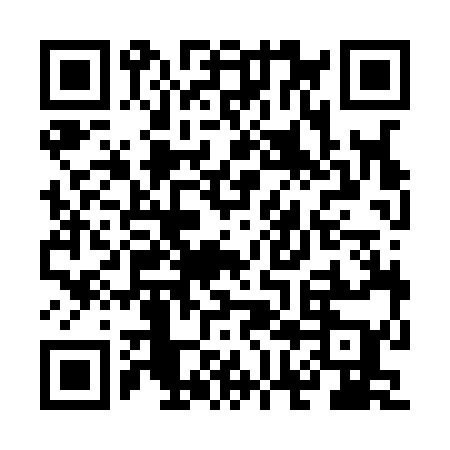 Ramadan times for Dworzyszcze, PolandMon 11 Mar 2024 - Wed 10 Apr 2024High Latitude Method: Angle Based RulePrayer Calculation Method: Muslim World LeagueAsar Calculation Method: HanafiPrayer times provided by https://www.salahtimes.comDateDayFajrSuhurSunriseDhuhrAsrIftarMaghribIsha11Mon4:204:206:1111:583:525:475:477:3112Tue4:184:186:0811:583:535:495:497:3313Wed4:154:156:0611:583:555:515:517:3514Thu4:134:136:0411:583:565:525:527:3715Fri4:104:106:0211:573:585:545:547:3916Sat4:084:086:0011:573:595:565:567:4117Sun4:054:055:5711:574:005:575:577:4218Mon4:034:035:5511:564:025:595:597:4419Tue4:004:005:5311:564:036:016:017:4620Wed3:583:585:5011:564:046:026:027:4821Thu3:553:555:4811:564:066:046:047:5022Fri3:533:535:4611:554:076:066:067:5223Sat3:503:505:4411:554:086:076:077:5424Sun3:483:485:4111:554:106:096:097:5625Mon3:453:455:3911:544:116:116:117:5826Tue3:423:425:3711:544:126:126:128:0027Wed3:403:405:3511:544:136:146:148:0228Thu3:373:375:3211:534:156:156:158:0429Fri3:343:345:3011:534:166:176:178:0630Sat3:313:315:2811:534:176:196:198:0831Sun4:294:296:2612:535:187:207:209:101Mon4:264:266:2312:525:207:227:229:122Tue4:234:236:2112:525:217:247:249:153Wed4:204:206:1912:525:227:257:259:174Thu4:184:186:1712:515:237:277:279:195Fri4:154:156:1512:515:247:297:299:216Sat4:124:126:1212:515:257:307:309:237Sun4:094:096:1012:515:277:327:329:268Mon4:064:066:0812:505:287:347:349:289Tue4:034:036:0612:505:297:357:359:3010Wed4:004:006:0412:505:307:377:379:32